Branch of Engineering : _________________________Name of  Applicant – (In block Letters with surname first)Address for Communication :Phone / Mobile No :Email :Name & Address of the Institution :IETE Membership Grade and No. Title of Ph. D. Thesis : _________________________________________________________________________________________________________________________________________Name of Ph. D. Supervisor: _______________________________________________________Name of Research Centre and University : ___________________________________________Date :	 /   /2019             Place : 									Signature of the Candidate	Note :  Please attach Ph.D. Degree / Notification only to this Application form				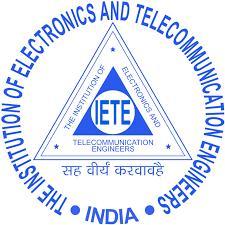 The Institution of Electronics and Telecommunication Engineers, Amravati Centre, AmravatiThe Institution of Electronics and Telecommunication Engineers, Amravati Centre, AmravatiIETE HIGHER TECHNICAL PROFICIENCY AWARD 2019 APPLICATION FORMIETE HIGHER TECHNICAL PROFICIENCY AWARD 2019 APPLICATION FORMRecent Passport PhotographInstitution Phone No with STDInstitution Phone No with STDInstitution Phone No with STDInstitution Phone No with STDInstitution Phone No with STDInstitution Phone No with STDInstitution Phone No with STDInstitution Phone No with STD